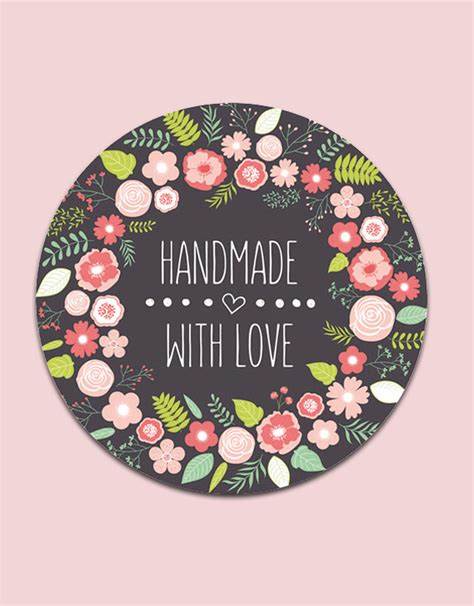 INSCHRIJFFORMULIER FOODTRUCKS MADE WITH LOVE MARKTNAAM				:	_____________________________________________EVENTUELE BEDRIJFSNAAM	:	_____________________________________________ADRES				:	_____________________________________________POSTCODE/WOONPLAATS	:	_____________________________________________TELEFOONNUMMER		:	_____________________________________________EMAIL ADRES			:	_____________________________________________IBAN/REKENINGNR (BORG)	:	_____________________________________________Heeft u al eens op één van onze markten  gestaan? JA/NEEKosten voor een plek (incl. stroom) zijn afhankelijk van de grootte van de truck en het stroomverbruik.FOODTRUCKWat is de afmeting van uw truck (LxB)? ________________________________________Bent u zelfvoorzienend wat betreft stroom of wilt u (tegen betaling) gebruik maken van onze stroom?__________________________________________________________Indien u gebruik wilt maken van onze stroom, hoeveel stroom verbruikt uw truck?Voltage: 230 VAantal Watts (geschat totaalverbruik):Aantal Ampère (indien bekend):Welke zelfgemaakte producten verkoopt u? (A.U.B. zo duidelijk mogelijke omschrijving)____________________________________________________________________________________________________________________________________________U dient zelf zorg te dragen voor voldoende afvalbakken bij uw foodtruck zodat er geen onnodige rommel op de markt of daarbuiten terecht komt en u mag GEEN drank verkopen (zie ook reglement wat u ontvangt na betaling). Drank wordt door de organisatie zelf verkocht om op deze manier wat extra geld in kas te krijgen voor het organiseren van alle evenementen.LET OP: Na aanmelding dient het bedrag voor reservering binnen 14 dagen betaald te worden. Pas als het geld op onze rekening is bijgeschreven wordt uw plaats definitief gereserveerd. U kunt het inschrijfformulier uitprinten, invullen en inscannen en sturen naar festijnophetelzasplein@gmail.com of per post naar:Stichting The E-Team, p.a. Elzasplein 14, 6137 JL SittardU kunt het geld voor deelname overmaken op:Rekeningnummer: NL82 INGB 0007 1419 15 t.n.v. Stichting The E-Team o.v.v. MWLmarkt 2022LET OP: Zorg er a.u.b. voor bij betaling dat naam en rekeningnummer overeenkomen met de naam en rekeningnummer van aanmelding, dit voorkomt een hoop onduidelijkheid.